REPUBLIQUE ISLAMIQUE DE MAURITANIEMinistère DE  l’Hydraulique et de l’Assainissement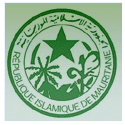 SOCIETE NATIONALE de l’eau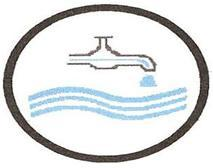 AVIS D’ATTRIBUTION PROVISOIRE DE MARCHÉSLa publication du présent avis est effectuée en application des articles 41 et 42 du Code des Marchés Publics. Elle ouvre le recours auprès de la Commission de Règlement des Différends de l’Autorité de Régulation des Marchés Publics, en vertu de l’article 53 dudit Code.Le Président de la Commission des Marchés d’investissements de la SNDEMOHAMED LEMINE BENIAIntitulé du marchéLa réalisation des travaux du réseau de distribution et les branchements particuliers dans la zone d’Arafat et Riyad objet du lot 6 bis du projet du réseau d’eau potable de Nouakchott.Nombre d’Offres reçuesOnze (11) OffresDate d’ouverture des offres17/04/2020Nom et adresse de l’attributaire provisoireSARAH, Cité AL Mamounia Immeuble 3 – Appart 20 Tabriquet Sallé – MarocEmail : sarah_btp@sarah.comMontant de l’offre retenue provisoirement18 701 680 MRU (Dix huit million sept cent un mille six cent quatre vingt N-ouguiya) et  2 606 726,06 EURO (Deux million six cent six mille sept cent vingt six Euro et six centime)Source de financementBIDDélai d’exécution18 mois